У  К  Р А  Ї  Н  А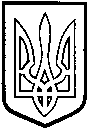 ТОМАШПІЛЬСЬКА РАЙОННА РАДАВ І Н Н И Ц Ь К О Ї  О Б Л А С Т ІРІШЕННЯ №564від 25 грудня 2014 року					                  34 сесія 6 скликанняПро затвердження технічної документації по нормативній грошовій оцінці земельних ділянок, що надаються на умовах оренди гр. Дарморозу Миколі Григоровичу для ведення фермерського господарства на території Липівської сільської ради, за межами населеного пункту с.Липівка, Томашпільського району, Вінницької області Відповідно до частини 2 статті 43 Закону України «Про місцеве самоврядування в Україні», статей 13, 23 Закону України «Про оцінку земель», керуючись статтями 10, 67, 124, 186 та пунктом 12 розділу Х «Перехідні положення» Земельного кодексу України, статтями 5, 21 Закону України «Про оренду землі», розглянувши представлену відділом Держземагентства у Томашпільському районі технічну документацію по нормативній грошовій оцінці земельних ділянок, що надаються на умовах оренди гр. Дарморозу Миколі Григоровичу для ведення фермерського господарства на території Липівської сільської ради, за межами населеного пункту с.Липівка, Томашпільського району, Вінницької області, виготовлену ДП «Вінницький науково-дослідний та проектний інститут землеустрою», на підставі висновку постійної комісії районної ради з питань агропромислового комплексу, регулювання земельних ресурсів, реформування земельних відносин, розвитку особистих підсобних господарств, районна рада ВИРІШИЛА:1. Затвердити технічну документацію по нормативній грошовій оцінці земельних ділянок, що надаються на умовах оренди гр. Дарморозу Миколі Григоровичу для ведення фермерського господарства на території Липівської сільської ради, за межами населеного пункту с.Липівка, Томашпільського району, Вінницької області загальною площею 12,8007 га. з визначеною нормативною грошовою оцінкою, що складає в цілому 27 946 грн. 00 коп. (двадцять сім тисяч дев’ятсот сорок шість гривень, 00 коп.), в тому числі:- земельна ділянка №1 – 2,4172 га. з визначеною нормативною грошовою оцінкою 5 259 грн. 00 коп. (п’ять тисяч двісті п’ятдесят дев’ять гривень, 00 копійок);- земельна ділянка №2 – 10,3835 га., з визначеною нормативною грошовою оцінкою 22 687 грн. 00 коп. (двадцять дві тисячі шістсот вісімдесят сім гривень, 00 копійок) виготовлену ДП «Вінницький науково-дослідний та проектний інститут землеустрою».2. Контроль за виконанням даного рішення покласти на постійну комісію районної ради з питань агропромислового комплексу, регулювання земельних ресурсів, реформування земельних відносин, розвитку особистих підсобних господарств (Загроцький М.Й.).Голова районної ради					Л.Нароган